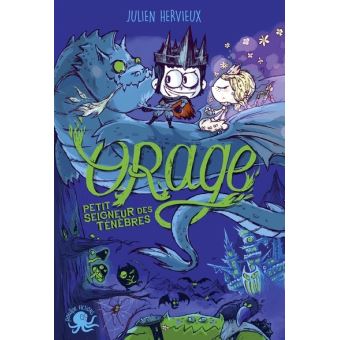 ATELIER D’ECRITURE« Créer un méchant »AVEC Julien HERVIEUX, Auteur de Orage, petit seigneur des ténèbresSAMEDI 19 OCTOBRE 2019DE 10H00 A 11H30Pour les 8/12 ans– Inscriptions obligatoires (12 places maxi)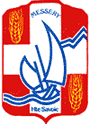 Bibliothèque de Messery04.50.94.79.70 – bibliotheque@messery.fr